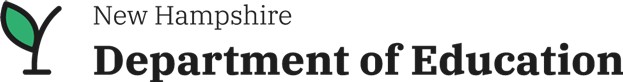 Beyond School Enrichment Opportunities Grant Request for Applications 2022-2023Overview: The New Hampshire Department of Education (NHED)  will issue competitive grants to NH public and public chartered schools for funding the establishment of after school, before school or summer enrichment programming opportunities for students in K-12 for the 2022-2023 school year and 2023 summer.  Responses to this request for applications received by the deadline will scored by independent peer reviewers. The primary purpose of these grants is to provide students in K-12 with the opportunity to participate in highly engaging, enrichment programming that supports students’ social, emotional, and academic needs in a before, after or summer school setting. Directions:Review the following RFA details to ensure that the school’s program meets eligibility requirements and that all grant application materials and requisites can be provided at the time of application submission.Submit the Beyond School Enrichment Opportunities Request for Applications 2022-2023. Applications will be accepted so long as funds are available. If the application link is live, that indicates funds are still available.3.  	While there is no award minimum or maximum amount for each proposal, the estimated   budget for each proposal is $2,000 to $20,000.00. Beyond School Enrichment Grant Budget Template.Section 1: EligibilityProgram must be for students at a public or public chartered school—Proposals must be submitted by the school or the school district on behalf of the school. The enrichment program must – include programming that supports the social, emotional, and/or academic needs of students.Participation – must be open to all students in the school to participate and fees cannot be charged for participation in the program.Absolute Priority:Enrichment programming must support students’ social, emotional, and academic needs in an after school, before school, and/or summer school setting – Proposals that focus on how the funding will support students’ social, emotional, and academic needs beyond the school day (Up to 30 points in the “Alignment to Absolute Priority 1” domain in the scoring rubric). Schools can include a request for funding multiple programs for the school in one application.Note: The NHED will not accept applications that do not meet this competitive priority.Competitive Preference Priorities:Schools with a higher percentage of eligible students—Proposals from schools that serve a higher percentage of students in the school’s average daily membership in attendance who are eligible for free or reduced-price meal as defined by RSA 198:38, VII. (Up to 5 points in the “Alignment to Competitive Preference Priority 1” domain in the scoring rubric)Note: The NHED will accept applications that do not meet this competitive priority, but such  applications will receive 0 points under competitive preference priority 1.Schools that currently do not have enrichment programming- Proposals from schools that do not currently have any beyond school enrichment programs and require funding to initiate establishment of programming (Up to 5 points in the “Alignment to Competitive Preference Priority 3” domain in the scoring rubric)Note: The NHED will accept applications that do not meet this competitive priority, but such    applications will receive 0 points under competitive preference priority 2.Application Template PromptsSection 2: School InformationPlease complete all information. Incomplete applications will not be accepted.School name and administrator information, district and superintendent information, and business administrator information are required as they are the main contacts for the fiscal administration of the grant. Distribution of grant funds by the Department of Education is completed through the Grants Management System (GMS). Your district i4see coordinator must assign permissions to manage the grant. Prior approval from the school principal/administrator and district superintendent for the submission of the grant application is required as they have school board authority for fiscal administration of the grant and agreement to grant assurances.School percentage of students that are eligible for free or reduced-price meal (as defined by RSA 198:38, VII). See “Competitive Preference Priority 1” domain in the scoring rubric.Section 3: Proposed Program InformationPlease complete all information. Incomplete applications will not be accepted.Program advisor/manager information. This will be used in communications on the status of grant application and fund distribution.Number of students that the program intends to serve. Grade levels of students included in the program.When the program will be offered.Section 4: BudgetComplete the budget spreadsheet. A template can be accessed at Beyond School Enrichment Grant Budget Template. A 1-year budget is required, and applications will not be accepted without the inclusion of a 1-year budget. The determined funding amount is based on need so please be as close to exact as possible with budget and funding requests. If the school application includes more than one program, please complete a budget for each program in one document.Grant funds shall be limited to the purchase of:Supplies to support the program. Items that are not allowable include equipment (an individual item over $5,000 per unit),Stipends for teachers/advisors. Taxes and benefits can either be included in the grant request or covered by the district. Determination of stipend rates are set by the district. See your business administrator for the approved district stipend rate.Registration fees if applicable.Transportation. Include a rate. For example, include an estimated number of miles and the Federal mileage rate (available at https://www.gsa.gov/travel/plan-book/transportation-airfare-pov-etc/privately-owned-vehicle- pov-mileage-reimbursement-rates).                      For transportation costs such as student transportation by bus, use the estimated number of trips and cost per trip.While there is no award minimum or maximum amount for each proposal, the estimated    budget for each proposal is $2,000 to $20,000.00.Budget Template ExampleSection 5: Summary of ProposalProvide an overview of the school’s enrichment program and specify if it will be offered before or after school and/or during the summer.Explain how the program will meet Absolute Priority 1 (Up to 30 points)If applicable, explain how it addresses Competitive Preference Priority 1 (Up to 5 points  in the scoring rubric)If applicable, explain how it addresses Competitive Preference Priority 2 (Up to 3 points  in the scoring rubric)Allowable Items for the Beyond School Enrichment GrantDescription of expense itemGrant AmountSupplies Supplies TransportationRegistration FeesTeacher/Advisor Stipend TOTAL $Application Scoring Rubric Used by Independent Peer ReviewersApplication Scoring Rubric Used by Independent Peer ReviewersApplication Scoring Rubric Used by Independent Peer ReviewersApplication Scoring Rubric Used by Independent Peer ReviewersApplication Scoring Rubric Used by Independent Peer ReviewersApplication Scoring Rubric Used by Independent Peer Reviewers5 Points3 Points1 Points0 PointsPointsAwardedAlignment to Competitive Preference Priority 1 (up to 5 points) School has an identified population greater than 70%School has an identified population between 31-70%School has an identified population between 5-30%School has an identified population less than 5% Alignment to Competitive Preference Priority 2 (up to 5 points)School does not have a current program established.School has a one program established.School has 2-5 programs established.School has 6 plus programs established.30 Points20 Points10 Points0 PointsPointsAwardedAbsolute Priority 1 (up to 30 points)Program will impact 76-100% of the student population of the school.Program will impact 26-75% of the student population of the school.Program will impact 6-25% of the student population of the school.Program will impact less than 5% of the student population of the school.Clearly defined program or planned program that meets the objectives of the program (30 points)Program objectives and outcomes are described in explicit detail and there is a clear plan to address the students’ needs of social, emotional, and academic support. Program objectives and outcomes are described, and a vague plan is included to address the students’ needs of social, emotional, and academic support.Outcomes are described, but the plan to address the students’ needs of social, emotional, and academic support are not clear.No program objectives, outcomes or plan is included. Program does not meet social, emotional, and academic needs.Complete and Clear  Budget (30 points)Budget includes all essential elements in the budget section, with clear costs for supplies detailed and all expenses are allowable.Budget includes all essential elements in the budget section, and it is clear and detailed, but some expenses are not allowable.Budget merely includes grant request amounts, but it is not clear what is being purchased.Budget is missing.Total Points AwardedTotal Points AwardedTotal Points AwardedTotal Points AwardedTotal Points Awarded